Chapter 5: macroscopic aspects Water electrolysis experiment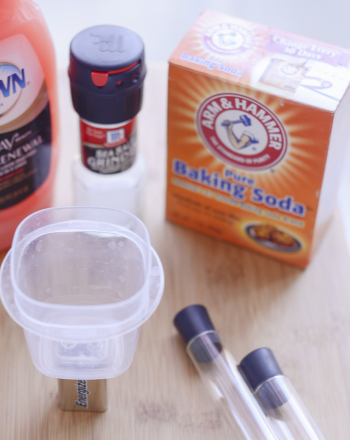 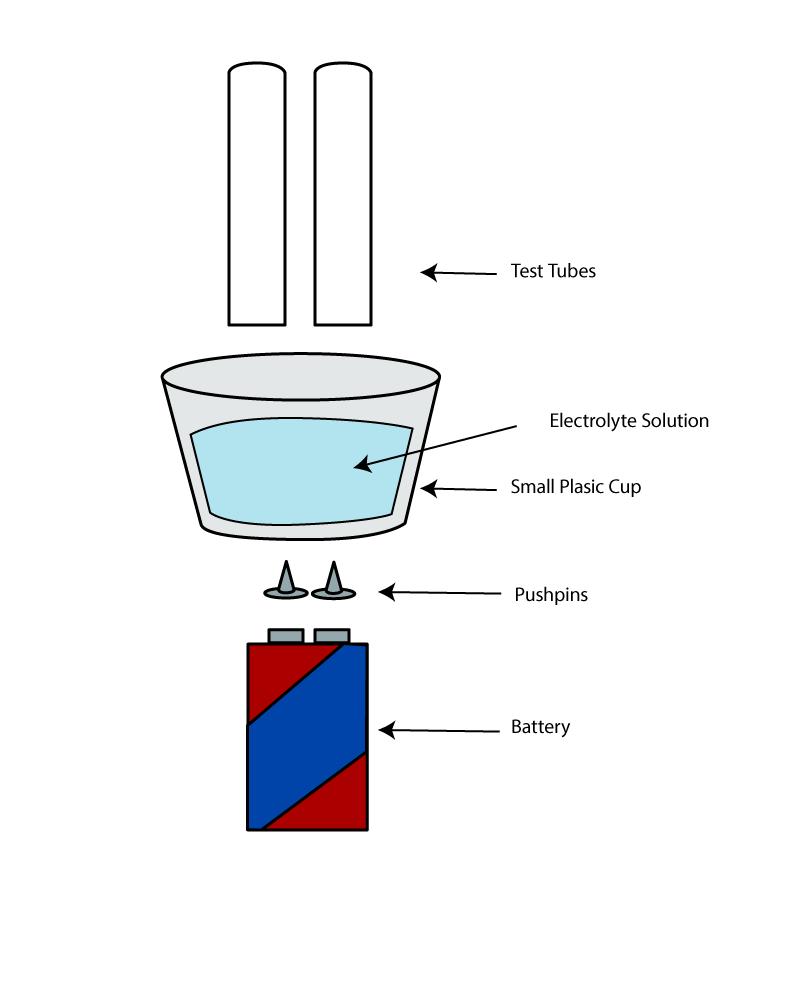 Understanding the process (see chapter 3 on conductivity)Carry out the experiment. Which reaction takes place?Activity summaryWhat you must remember:- electrolysisSkills linked to the curriculum:CompétencesCapacités à maitriserAPPDonner le principe d’une électrolyse REAPrévoir les réactions se déroulant aux électrodes et écrire les équations correspondantes, les couples redox impliqués étant connus. COM Formuler et argumenter des réponses structurées Formuler et présenter une conclusion 